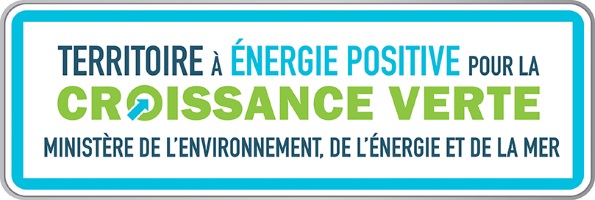 Référence interne du Lauréat TEPCV : Intitulé de l’action éligible aux CEE-TEPCV : Maîtrise d’ouvrage (et adresse) : Description de l’action :Calendrier :Date de réalisation des travaux : Animation prévue :Cette action fera l’objet d’une valorisation sur les sites internet des collectivités concernées et/ou les bulletins municipaux/communautaires. Elle sera également relayée dans les différents canaux d’information du SIED70 et du Pays des Vosges Saônoises.Elle fait l’objet d’un suivi approfondi des agents du SIED 70 et du Pays des Vosges Saônoises.Description des effets attendus (indicateurs/objectifs) :Economie d’énergie réalisée suite aux travaux : objectif visé de réduction de la consommation d’énergie : ……………. kWh/an ;objectif visé de réduction des émissions de GES : ……………. TCO2/an.Référents en charge de l’action :Correspondants techniques (Prénom/nom/fonction/téléphone/mail) :Plan de financement de l’opération globale :Coût de l’action :Cadre réservé au lauréat CEE-TEPCVMontant de Certificats d’Economies d’Energie TEPCV générés par l’opération :Accord du lauréat Territoire à Energie Positive pour la Croissance Verte :Fait le …./…../….. , à ………………………………………Cachet et signature Le président du Pays des Vosges Saônoises, Thierry BordotDépensesDépensesRecettesRecettesIntitulé de l’opérationMontant (HT)Nature et origine du financementMontant (HT)SIED 70 ( %)DETR ( %)LEADER ( %) ou FEDER ( %)Département ( %)Région BFC ( %)Autre ( %)Autofinancement ( %)Total HTTotal HTDétails des coûts éligibles au dispositif CEE-TEPCVDétails des coûts éligibles au dispositif CEE-TEPCVDétails des coûts éligibles au dispositif CEE-TEPCVRéférence et nom de la fiche CEEMontant total (HT)Montant total éligible aux CEE-TEPCV (subvention déduite)TotalDétail prévisionnel de l’actionDétail prévisionnel de l’actionDétail prévisionnel de l’actionDépenses éligibles aux CEE-TEPCVMontant total de CEE-TEPCV générésFinancement prévisionnel de CEE-TEPCV…………………. € HT…………………. kWh cumac…………………. €